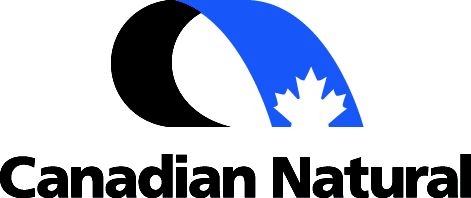 Supply ManagementLessons Learned Q1AGENDADate: Thursday, March 22, 2018Time: 9:30 a.m. – 11:00 a.m.Location: Room WOL WolfLakePlant VideoConf (12)Call In # - 1-855-699-3239Participant Access Code:  808 329 906Introductions/Opening – Trevan						9:30 – 9:35Safety Moment – Amber 							9:35 – 9:40Operational Dashboard Review – Joe / Discussion by all		9:40 – 10:00Key items focusValue-Improvement InitiativesVehicle HSE and Cost Optimization Review – Joe			10:00 – 10:30Plan overview (Background/Next steps)HSE BenefitsCost Benefits – Quinn and Canadian NaturalSupport and Approvals requestedNon-Productive KPI Update/Review  – Andy				10:30 – 10:40Any other Business – All							10:40 – 10:55Close-out - Trevan								10:55 – 11:00Review of key actions and follow-up